        Cartes de régularités croissantes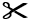 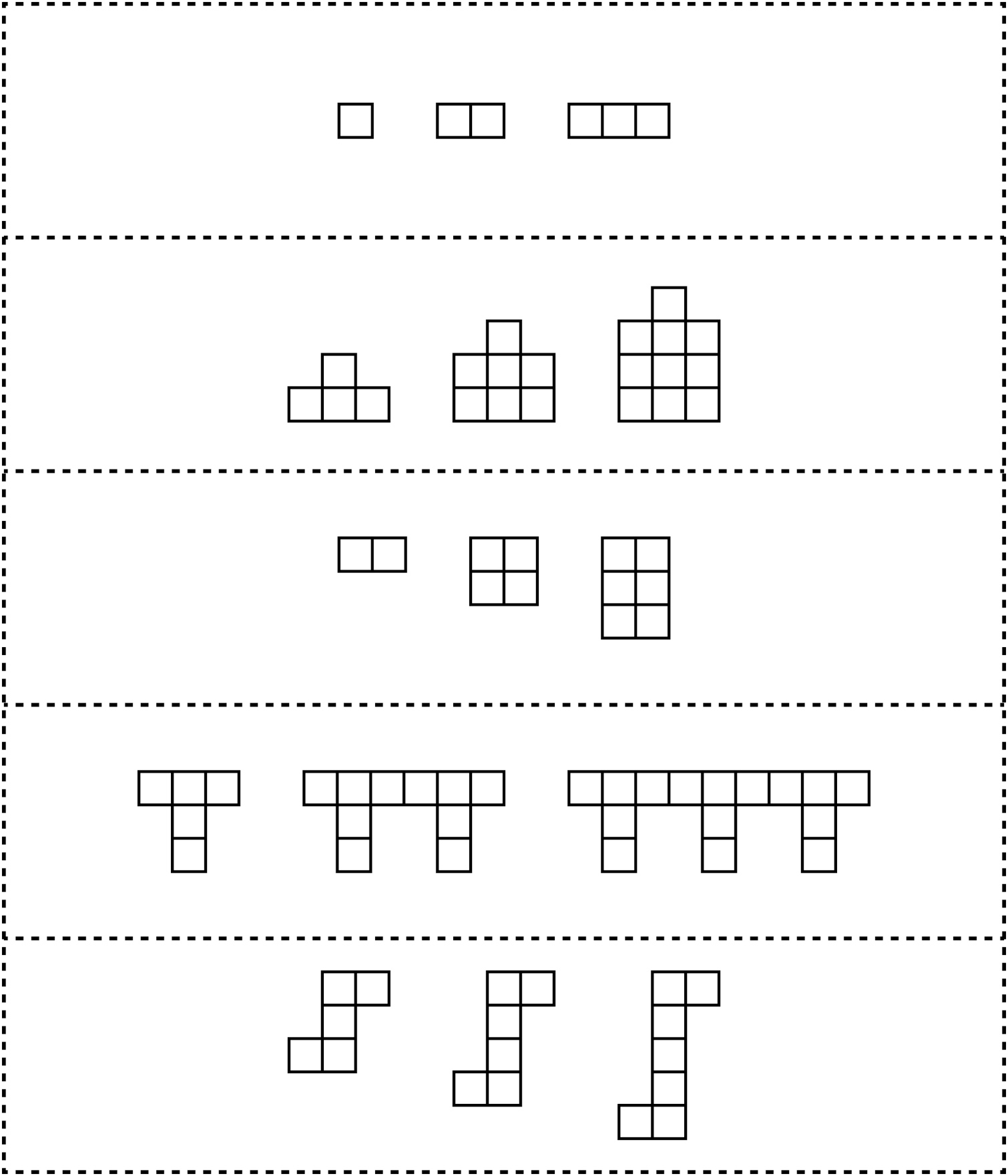 